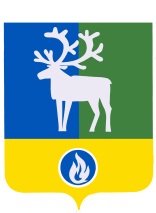 БЕЛОЯРСКИЙ РАЙОНХАНТЫ-МАНСИЙСКИЙ АВТОНОМНЫЙ ОКРУГ - ЮГРААДМИНИСТРАЦИЯ  БЕЛОЯРСКОГО РАЙОНАПОСТАНОВЛЕНИЕот 10 мая 2017 года                                                                                                               № 398О внесении изменения в приложение к постановлению администрации Белоярского района  от 25 декабря 2014 года № 1832По с т а н о в л я ю:1. Внести в приложение «Примерное положение об оплате труда работников муниципальных  учреждений средств массовой информации Белоярского района» к постановлению администрации Белоярского района от 25 декабря 2014 года № 1832 «Об утверждении Примерного положения об оплате труда работников муниципальных учреждений средств массовой информации Белоярского района» изменение, изложив таблицу «Профессиональная квалификационная группа «Общеотраслевые должности служащих третьего уровня» пункта  2.2 раздела 2  в следующей редакции:« ».2. Опубликовать настоящее постановление  в газете «Белоярские вести.  Официальный выпуск».3. Настоящее постановление вступает в силу после его официального опубликования, и распространяется на правоотношения, возникшие с 29 апреля 2017 года.4. Контроль за выполнением  постановления  возложить на заместителя главы Белоярского района по социальным вопросам Сокол Н.В.Глава Белоярского района                                                                                      С.П.Маненков                                              Профессиональная квалификационная группа «Общеотраслевые должности служащих третьего уровня»Профессиональная квалификационная группа «Общеотраслевые должности служащих третьего уровня»Профессиональная квалификационная группа «Общеотраслевые должности служащих третьего уровня»Квалификационные уровниДолжности, отнесенные к квалификационным уровнямДолжностной оклад, руб.1 квалификационный уровеньбухгалтер, специалист по кадрам, менеджер по рекламе, юрисконсульт42884 квалификационный уровеньведущий экономист51945 квалификационный уровеньглавные специалисты: в отделах, отделениях, лабораториях, мастерских5568